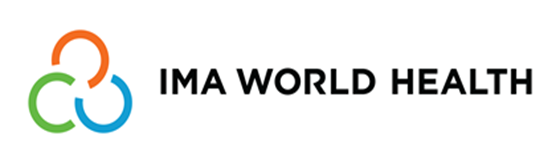 RPE-QUALIFICATIONS OF SERVICE PROVIDERS PREQUALIFICATION (FY 2022/2023)IMA World Health South Sudan invites expression of interest for supplier prequalification for the following supply categories. Existing and current vendors/service providers need to apply as well.Interested bidders can request for the Bids documents by sending an email to: southsudanprocurement@imaworldhealth.orgOr Bidders are required to collect bids documents from IMA World Health South Sudan office, start from 9am-4:30PmCompleted prequalification document in sealed envelopes should be returned back to nearest offices on or before Wednesday July 7, 2021. Note that bidders must register their bids when dropping their applications indicating their contact details. Envelopes not sealed and registered will be disqualified.At least 3 references supported by copies of orders or contracts. Copy of Business permit for the respective category Attach a copy of certificate of incorporation, TIN Certificate, tax clearance certificate, import & export registration certificate, import license, traders license, other business/industry related certificates, company structure and profile.Should any bidder need clarification on any issue pertaining submission they can write to southsudanprocurement@imaworldhealth.orgOr contact. Gismalla Repent-0923000881The deadline is COB Wednesday, July 07, 201. #Bid No:Goods/Services Description1IMA/SSD/0001/2022/3Provision of Taxi, and car hire services all IMA project sites, Juba, Torit, Kajokaji, Bor, Morobo, Yambio and Wau2IMA/SSD/0002/2022/3Provision of  Office Stationery and General Supplies3IMA/SSD/0003/2022/3Provision of  IT equipment (Laptops, phones etc.) & Consumables e.g. Toners & Printer cartridges etc. 4IMA/SSD/0004/2022/3Provision of Food items and household supplies5IMA/SSD/0005/2022/3Printing of branded IEC materials (T-shirts, bags, Caps etc.) 6IMA/SSD/0006/2022/3Provision of Construction and works (renovations, general repairs, fabrications, plumbing, electrical, carpentry works, furnishing materials (blinds and curtains) etc.)7IMA/SSD/0007/2022/3Provision of Event Management Services ( e.g. Hire of Chairs, Tables, Tents,)8IMA/SSD/0008/2022/3Provision of Routine Repairs and Maintenance of IT Equipment e.g. Computers, ipads, printers, scanners. etc. and network repairs 9IMA/SSD/0009/2022/3Provision of Medical and Laboratory supplies (spirits, cotton wool, gloves, stethoscopes, digital weighing scales, digital thermometer etc.)10IMA/SSD/0010/2022/3Supply of WASH Relief supplies11IMA/SSD/0011/2022/3Provision of Accommodation, Conference Venues, Catering Services within Juba, Wau, Bor, Torit, Nimule, Magwi, Mingkaman & Yambio12IMA/SSD/0012/2022/3Provision of Office Cleaning Services13IMA/SSD/0013/2022/3Provision of Office Furniture 14IMA/SSD/0014/2022/3Provision of Motor Vehicles repair and Routine Service15IMA/SSD/0015/2022/3Supply, delivery and Installation of Solar Systems16IMA/AJP/0016/2022/3Supply of Fuel, diesel and petrol 17IMA/SSD/0017/2022/3Provision of Outsourced Field Cash Transfer Services18IMA/SSD/0018/2022/3Provision of Insurance Cover e.g. Motor Insurance,etc (Insurance Companies ONLY)19IMA/SSD/0019/2022/3Provision of  Medical Insurance & Group Life Cover (Insurance Companies ONLY)20IMA/SSD/0020/2022/3Provision of installation and maintenance of security systems (access control systems, CCTV, etc.)21IMA/SSD/0021/2022/3Supply of WASH Relief Supplies22IMA/SSD/0022/2022/3Supply of Seeds, Agricultural Inputs and Fishing kits23IMA/SSD/0023/2022/3Supply of bottled drinking water24IMA/SSD/0024/2022/3Provision of Heavy Transport services 20MT – 40MTs, Juba-Kajokeji, Morobo, Bor, Wau, Mingkaman, and Yambio25IMA/SSD/0025/2022/3Provision of Customs Clearance and Forwarding Services26IMA/SSD/0026/2022/3Provision of Fumigation and Pest Control Services27IMA/SSD/0027/2022/3Provision of Cargo Freight Aircraft Charter Services28IMA/SSD/0028/2022/3Provision of air ticketing  services29IMA/SSD/0029/2022/3Provision of Non-Food Items (NFI) 30IMA/SSD/0030/2022/3Provision of River transport - Juba - Bor - Bor Mingkaman - Mingkaman Bor31IMA/SSD/0031/2022/3Provision of Legal Services (Only Law firms) IMA Juba OfficeBor  OfficeKK OfficeMorobo OfficeMary Opani-097800007Jacob Nuer-022268665Dani Denish-09104480Michael Aciga-0927277192